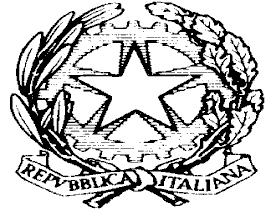 ISTITUTO COMPRENSIVO 3 PONTE-SICILIANO POMIG.VIA ROMA 77-80038  POMIGLIANO D’ARCOAmbito NA 19 Cod. Fisc.  93076650634  Cod.Mecc. NAIC8G0007Tel./ Fax 081 3177300 -  e-mail: naic8g0007@istruzione.itPEC naic8g0007@pec.istruzione.it Sito web: www. ictrepontesiciliano.edu.it Al Dirigente ScolasticoDell’IC3 Ponte Siciliano Pomigliano d’arcoASSUNZIONE IN SERVIZIO (PERSONALE DOCENTE E ATA)__l__ sottoscritt __ __________________________________ nato/a ________________________________ (_____) il ____________________________ codice fiscale_____________________________________________ residente a_____________________________ in via ________________________________ n°_______ tel_______________Cellulare____________________________ e-mail _____________________________________________________Docente di scuola___________________________________ qualifica (ATA) _______________________________A tempo DETERMINATO – INDETERMINATO – TRASFERITO – UTILIZZATO – ASSEGNAZIONE PROVVISORIADICHIARA DI ASSUMERE SERVIZIO IN DATA _____________________ PER N° ____________ OREDichiara altresì, sotto la sua personalità, di non aver rapporti di impiego pubblico o privato e di non trovarsi in nessuna delle situazioni di incompatibilità richiamate dall’art. 58 del D.Lvo n. 297/1994.(In caso contrario, unitamente ai documenti, dovrà essere espressamente presentata la dichiarazione di opzione per il nuovo rapporto di lavoro).Dichiara di aver prestato servizio nell’anno scolastico 201__ / ___ presso ___________________________________di ___________________________________ e di essere titolare presso ____________________________________di ___________________________________Modalità di pagamento:_______________________________________________________________________________________________IBAN__________________________________________________________________________________________FIRMA__________________________